АННОТАЦИЯ К РАБОЧЕЙ ПРОГРАММЕ ДИСЦИПЛИНЫРАБОТА БАЛЕТМЕЙСТЕРА-РЕПЕТИТОРА НАД ХОРЕОГРАФИЧЕСКИМ НАСЛЕДИЕМ И РЕПЕРТУАРОМ(наименование дисциплины) 52.03.01 Хореографическое искусство(код направления (специальности) подготовки)4-9(семестр)1.	ЦЕЛИ  ОСВОЕНИЯ ДИСЦИПЛИНЫ	Целью дисциплины «РАБОТА БАЛЕТМЕЙСТЕРА-РЕПЕТИТОРА НАД ХОРЕОГРАФИЧЕСКИМ НАСЛЕДИЕМ И РЕПЕРТУАРОМ» является практическое ознакомление и овладение репертуарным наследием танцевального и балетного искусства.2.	МЕСТО ДИСЦИПЛИНЫ В СТРУКТУРЕ ОПОП ВОДисциплина «Работа балетмейстера-репетитора над хореографическим наследием и репертуаром» относится к вариативной части.Пререквизиты дисциплины: «Методика классического танца», «Методика народно-сценического танца», «Методика модерн-джаз танца».3. 	КОМПЕТЕНЦИИ ОБУЧАЮЩЕГОСЯ, ФОРМИРУЕМЫЕ В РЕЗУЛЬТАТЕ ОСВОЕНИЯ ДИСЦИПЛИНЫ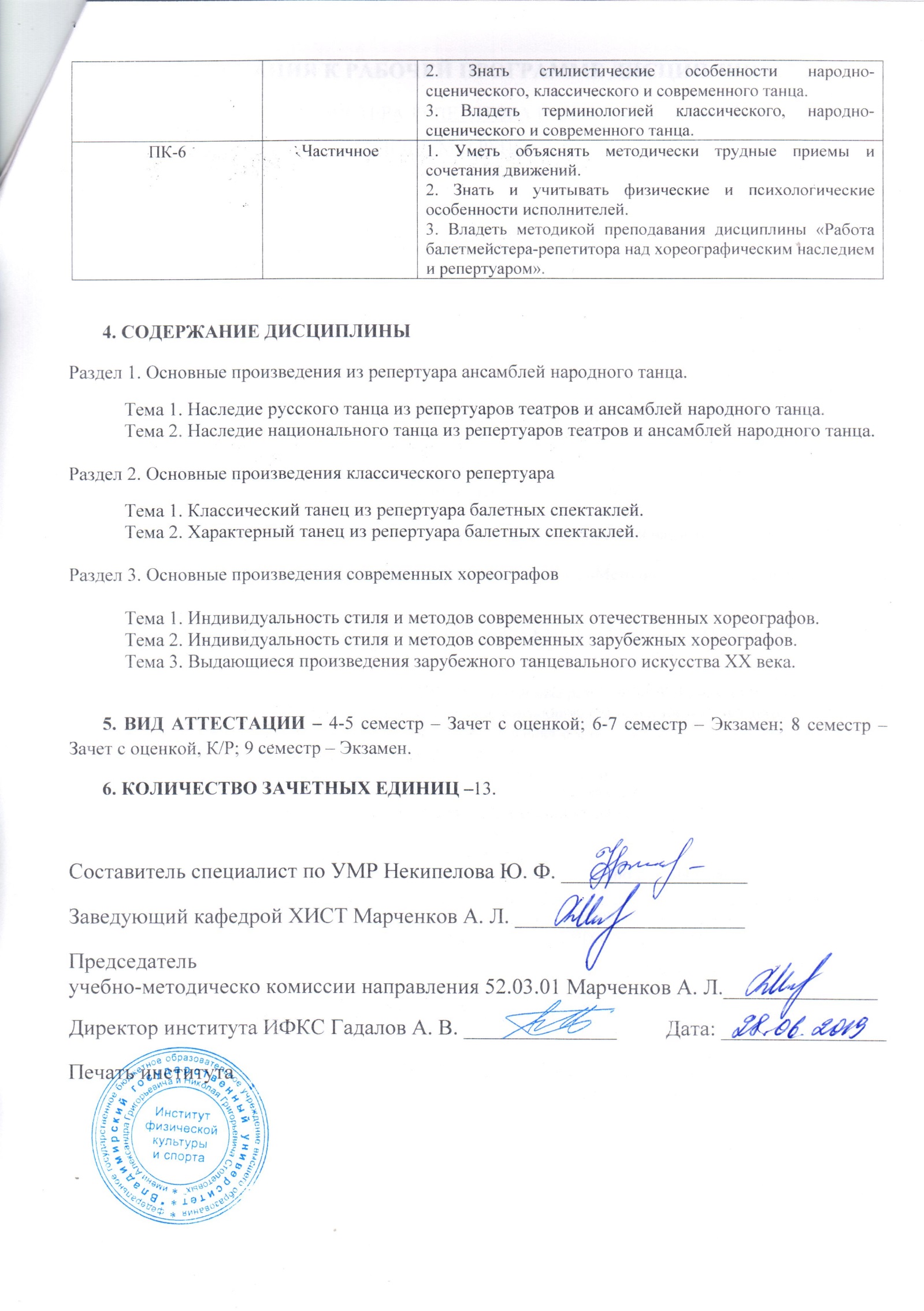 Код формируемых компетенцийУровень освоения компетенцииПланируемые результаты обучения по дисциплине характеризующие этапы формирования компетенций (показатели освоения компетенции)123ОПК-2Частичное1. Уметь осуществлять творческую деятельность в сфере искусства.2. Знать основные произведения из ансамблей народного танца, классического репертуара, современных хореографов.3. Владеть методикой преподавания хореографических дисциплин.ПК-3Частичное1. Уметь демонстрировать хореографический текст по классическому, народно-сценическому, современному танцу.2. Знать историю возникновения и развития хореографического искусства.3. Владеть принципами интерпретации хореографического текста.ПК-4Частичное1. Уметь работать в танцевальном классе, как с учениками, так и с профессиональными исполнителями.2.Знать правила исполнения программных движений по классическому, современному, народно-сценическому танцу.3. Владеть методикой преподавания хореографических дисциплин.ПК-5Частичное1. Уметь записывать учебные и танцевальные комбинации по классическому, народно-сценическому и современному танцу.